Десятый классРешение  ЗаЬачи 10-1 (автор:  Белорсов Ю.А.)Газ Б с плотностью по гелию 16 имеет молярную массу 64 г/моль, что соответствует оксиду серы (IV). Можно предположить, что минерал — сульфид неизвестного металла Х, а В— оксид того же металла. Поскольку при обжиге образуются эквимолярные количества продуктов, можно заключить, что состав минерала XS.При растворении оксида В в серной кислоте образуется сульфат Х. Проверим это предположение:Х2О л + ПН2 O 4'	X 2(SO 4)л + ІНДО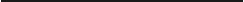  	2M(X)	 2M(X) + п - M(SO 4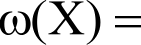 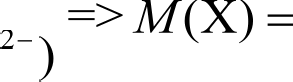 ю(Х)   2  M(StЭ4°)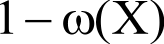 М(Х) = M(SO4' )’п/2 ю(Х) /(1 — ю(Х)) = 96   /2 (1 — 0.2089)При п = 1 М(Х) —— 12,68 г/моль (нет соответствия) При п = 2 М(Х) —— 25,35 г/моль (нет соответствия) При п = 3 М(Х) —— 38,03 г/моль (нет соответствия),При п = 4 М(Х) —— 50,70 г/моль (V, но из водного раствора выделяется VOSO4).Таким образом, сульфат состава Х (ЅО4)п не  подходит.  При  упаривании  водного раствора может образоваться кристаллогидрат сульфата Х: X2(SO4)п' Н2О. В данном случае придётся перебирать все возможные значения п и zн.2M(X)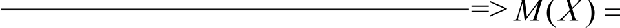 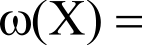 ю(Х) -пM (SO 4°) + m-   M(H2O)2M(X) + -пM (SO 4°) + m M (H2O)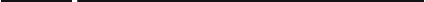 2	1 — ю(Х)MJ(	4)п2(M(SO4)‘    / @H@O)Этот способ не оптимален, т. к. требует много расчётов, но не даёт однозначный ответ в силу большого числа возможных вариантов, для рассмотрения которых необходимо привлечение  дополнительных данных. Разумнее  сначала выбрать круг возможных металловН   t  OCHOB   tНИИ  ДOПOЛHИTeЛЬHЫX   ДПННЫХ,   It  З£tTeM  П]ЭОВОДИТЬ   ДЛЯ  НИХ  ]ЭІ1СЧ Т.Рассмотрим свойства описываемых соединений. Зелёный цвет кристаллогидрата сульфата можно ожидать для солей ванадия (III), хрома (III), и никеля (II). Добавление к раствору сульфата щёлочи должно приводить к образованию осадка гидроксида металла, а при его растворении в аммиаке образуется комплекс фиолетового цвета, что характерно для меди (II) и никеля (II).Из предыдущей таблицы видно, что из упомянутых металлов условию соответствуют NiSO4' 7H О и CuSO4 8H2O. Последний не существует, т. к. сульфат меди кристаллизуется с 5 молекулами воды (CuSO4 5H2O, медный купорос) и имеет голубую окраску.Таким образом, А — сульфид никеля NiS, Б — оксид серы ЅО„ В — оксид никеля NiO, Г— гептагидрат сульфата никеля, NiSO4 7H О. Осадок Д — гидроксид никеля Ni(OH)z Молярная масса галогена в галогениде калия KHal (вещество 3) может быть вычислена:ю(Hal) = 	M(Ha1)	_> ›« (Hal) —— m(Hal) М К)	0,671-4  39,098379,9M(Ha1) + М(К)	l— izi(//n/)	l— 0,6714Вещество 3 — это бромид калия KBr.Остановим формулу вещества Ж. По условиям его получения в результате взаимодействия образующегося в реакции 4 комплексного катиона Е с бромидом калия, можно заключить, что формула Ж [Ni(NHД)л]BГ2 Определим п:ш(Ni) —— 	M(Ni)	p>	_ (l— m(Ni)-)  M(Ni)	-2       M(Br)М(Ni)+  ‘ М   NHз )+ 2 - М(Br)	вo(Ni) M(NH  )	М(NH   )(l— 0,1830) 58,6934	2 79,904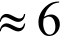 0,1830 17,031	17,031Значит вещество Ж — [Ni(NH3)6] BГ2. Е — катион аминокомплекса [Ni(NH3)6] . Бинарное соединение И, получаемое при разложении Ж — это бромид никеля NiBrУравнения реакций:NiS +  l.5Oз --• NiO +	2 ;NiO + HIS   4 + 6Н2    --г NiSO4‘7Н2  ;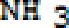 NiSO4 + 2NaOH --•Ni(OH)	+ Na2$ O4iNi(OH)  + 6NH -—• [Ni(NH j)6]' ++2OH	или Ni(OH)g + 6NH  --• [Ni(NH3)6](OH) ;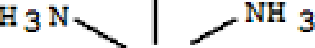 Ni 2+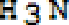 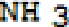 5. [Ni(NH3)6]z+ 2Вг° --• [Ni(NH3)6]BГ2 ïJЛIfNШ 3[Ni(NH3)6](OH)2 + 2KBr --• [Ni(NH3)6]BГ2 + 2KOH; 6. [Ni(NH3)6]BГ2 --+NiBГ2 + 6NH .Строение катиона гексааминникеля — октаэдр, что следует из состава.Система оцениванияИТОГО:	20 балловРешение  Задачи 10-2 (авторы: Медведев  И.  Н., Долженко В.Д.)В опыте 1 одно из трёх простых веществ В не растворилось в щёлочи.В опыте 2 получен раствор нитрата В с непрореагировавшим избытком  азотной кислоты раствор 2). После упаривания раствора (опыт  3)  удалили  избыток  азотной кислоты, твёрдый остаток растворили в воде при этом в растворе содержится только нитрат. Из него при реакции с сульфидом калия выпадает чёрный осадок Е, вероятно, сульфида В. Пусть Е имеет формулу B2 n- Тогда, исходя из того, что нам известны массы исходного В (0,5180 г) и получившегося Е (0,5982 г), можно определить массовую долю В в сульфиде:0,5180 = 0,8659 = 	2M(B)	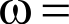 0,5982	2M(B) + 323Значит М(В) = 103,3 u, где u принимает целые значения. Тогда для различных п получаем варианты:u = 1. М(В) =103,3 — близко к родию, но в условиях реакции образование сульфида Rh(I) невозможно.п = 2. М(В) =206,6 — близко к свинцу. Свинец имеет чёрный нерастворимый сульфидPbS.п = 3 и выше — М(В) больше 300, таких элементов нет.Значит,  В — Pb, Е — PbS.  Свинец  находится  в 14 группе.  В силу  того, что   углероднерастворим в щёлочи, возможные кандидаты на оставшиеся простые вещества — это кремний, германий и олово.В опыте 4 при нейтрализации образуется смесь гидратированных оксидов, один из которых по условию задачи растворяется в концентрированной соляной кислоте. Прокаливание  оставшегося гидратированного оксида должно приводить  к обезвоживанию иобразованию  оксида вида AO . Его масса равна 0, l803r, значит   т(А) ——     М	0,1803  М —М + 32молярная масса А.В  опыте  5  описано  получение  сульфида  Б.  Его  масса  равна  0,1828 г. Значит,m(Б) =		- 0,1828, где Х — молярная масса Б. Нам также известна общая масса А и Б в Ј	+ 64исходной навеске: она равна 0,7210 — 0,5180=0,2030 г. Получаем:m(A) + ш(Б) = 	М	Н  + 320,1803 +Ј	+ 64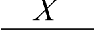 0,1828 = 0,2030,Значит М и Х связаны соотношением: М —— 415,744 + 0,6464 Ј	0,1601 Ј	—1,4528Теперь можно рассмотреть три случая:Если Б — это кремний, то Х = 28,09, тогда М —— 142,52. Элементов с такой массой в rpyппe углерода нет. Значит, Б — не кремний.Если Б — это германий, то Х = 72,61, тогда М —— 45,49. Элементов с такой массой в этой группе тоже нет. Значит, Б — не германий.Если Б — это олово, то Х = 118,71, тогда M—— 28,06. Значит, А и Б — это Ѕп и Si. (в любомпорядке),  вещества: И — это SiO2,Ј	— этО SП 2Бесцветный, лёгкий газ Г, образующийся при растворении кремния и олова в концентрированном растворе щёлочи, это Н .Найдём молярную массу газа Д:М(Д)  = М(Н,-)Dya= 2,016 14,88 = 30,0 г/мольИз всех существующих оксидов азота, один из которых должен выделяться в ходе реакции свинца с азотной кислотой, такую молярную массу имеет только оксид азота (II). Следовательно Д — это NO.При отжиге на воздухе сульфида свинца (Е) образуется газ Ж и твёрдое оранжевое вещество 3. Значит, газ Ж — это SO2- А 3 — это один из оксидов  свинца  — либо PbO,  либо Pb3 4 МасСОВая Доля свинца  в  3  равна  0,5180:0,57l3=0,9067,  что  соответствует  массовой доле свинца в Pb3  4  ЗначИТ, 3 — ЭТО Pb О4-Уравнения реакций:Si + 2NaOH + НЛО --+ Na2SiO + 2Н2:2.	Sn + 2NaOH + 4H2O --+ Na2[Sn(OH)6] + 2H	;3Pb + 8HNO ---г 3Pb(NO )з + 2NO  + 4HgO;Pb(NO3)z + KzS	2KNO3  + PbSJ;ЗРЬЅ + 5tЭz	Pb O4 + 3SO ;Na SiO + 2HC1 + (u — 1)H2	--+ ЅіОз nH О{ + 2NaC1;Na [Ѕп(ОН)б] + 2HC1 + (u — 4)H О --+ ЅпОз uH О{ + 2NaC1;8.	SnO, вН2 + 6HC1 —-• Hg[SПCl6] + (/7 + 2)HzO ;9.	SiO2 fIH2O	SiOz + f7HzO;10.   H2[SnCl6] + 2Н2	———г SnS21 + 6HC1.Macca свинца в навеске нам дана: она равна т	=> 0,5180 г. Macca SiO, равна 0,1803 г, значит, масса кремния равнаm(Si) =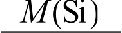 M(SiO 2 )m(SiO,) = 28,08660,0840,1803 = 0,0843 гMacca SnS2 равна 0,1828 г, можно провести аналогичный расчёт для массы олова:m(Sn) =  м s s2 -   m(SпS2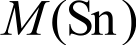 ) — 118,71 182,8420,1828 = 0,1187 г илиш(Ѕп) = т(смеси) — ш(РЬ) — ш(Ѕі) = 0,7210 — 0,5180 — 0,0843 = 0.1187 гМассовые доли:0.0843 = 0.1169 = 11,69 %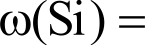 0.72100.1187 = 0.1646 = 16,46 %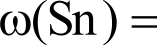 0.7210ю(РЬ) = 0.5180 = 0.7184 = 71,84 %0.7210Состав вещества У не исчерпывается указанными элементами, т. к. сумма их долей не равна 100 %. Найдём разницу: ю = 100 — 2,506 — 56,459 — 23,564 — 3,053 — 3,955 = 10,463 %Определим мольное отношение элементов, содержащихся в У:Если привести к целым значениям, то Na : РЬ : С : N : Н = 2 : 5 : 36 : 4 : 72.Молекула 2,2,2-crypt имеет формулу С 8H36N Об Значит, У содержит 2 молекулы 2,2,2-crypt. Соотношение С : N : Н = 18:2:36, совпадает с таковым для 2,2,2-crypt, но молекула криптанда содержит  ещё и кислород  рассчитаем  массовую  долю кислорода в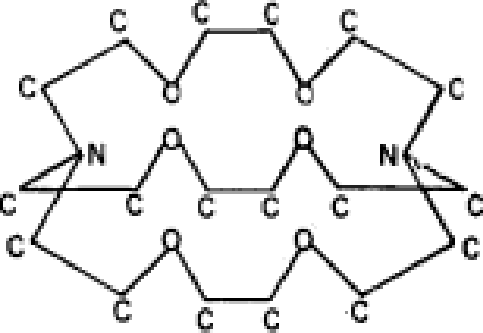 соедини У исходя из состава 2,2,2-crypt:г   = 6 v	—— 0,6540	=>	ю(О) = v  -М  = 10,464 %,2,2,2-cryptчто   совпадает  с  рассчитанным	ранее   остатком,   т. е.   состав   У   выражается формулойNa  P b$C36H 72N4O  '  или  N *z b5(	-<Чр!)2-Из того факта, что на один атом натрия приходится одна молекула криптанда, а в состав аниона входят только атомы одного сорта, можно предположить	образование	комплексного	катиона[Na(2,2,2-cryp/)]+ п аниона Pb  -2Согласно правилу октета свинец, который имеет 4 валентных  электрона, может образовать 4 одинарные связи, наличие у аниона заряда «2—» говорит о том,что 2 атома из пяти смогут образовать только 3 связи. Таким  образом, в анионе содержится 2 атома свинца с тремя связями Pb—Pb и 3 атома с четырьмя связями Pb—Pb, этому условию отвечает тригональная   бипирамида.Система оценивапия:Решение Задачи 10-3 (авторы Грлевич fl. Г., Емельянов В.А.)Мольное соотношение Г/В в равновесной смеси при температуре 25 °С и давлении  I атм. составляет 2,16/1. Это значит, что на  I  моль В в такой смеси приходится  2,16 моль Г, то есть из суммарного числа молей 1 + 2,16 = 3,16 количество В составляет I моль, а количество Г 2,16 моль. Отсюда находим мольные доли:<в'	1/3,16 = 0,316 или 31,6 %, xp = 2,16/3,16 = 0,684, или 68,4 %.Для  реакции  димеризации  2B  =  Г  константа равновесия  К	рг/рв ,  где  pr  о  рв —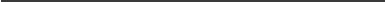 ' Р.А. EDWARDS, J.D. CORBETT Stable Homopolyatomic Anions. Synthesis and Crystal Structures of Salts Containing the Pentaplumbide(2-) and Pentastannide(2-) Anions // Inorganic Chemistry (1977), Vol. 16, No. 4, pp. 903—907.равновесные   парциальные   давления   газов   Г   и   В.  ПоскОЛЬК	рГ '<Г   ‘   общ› рв '<в	общ› аобщее давление 1 атм, получаем pz —— 0,684 атм., рв'	0,316 атм.Тогда К —— 0,684/0,3162 = 6,85.Из данных о плотности газовой смеси по воздуху определяем ее  среднюю молярную массу. Mcp.'	Dg Зц ‘ Mg 3q —— 2,67 29 г/моль = 77,43 г/моль. Средняя молярная масса газовой смеси равна сумме молярных масс компонентов, умноженных на их мольные доли. Поскольку Г является димером В, его молярная масса ровно в 2 раза превышает молярную массу  В.  Получаем   уравнение  с  одним  неизвестным.  Кар, '	03316 ' Т в + 0,684  2 Т в 1,б$4Мв'		77,43, откудб Т в'	46 г/моль.Поскольку  понижение   температуры   приводит   к  смещению   равновесия   в сторонудимеризации, из этого можно сделать вывод, что реакция димеризации В экзотермическая.Основные компоненты воздуха — азот, кислород, аргон и углекислый газ. Кислород и аргон не могут образоваться при сжигании А, а для образования только воды и углекислого газа надо было сжигать углеводород, который не подходит по условию. Тогда Д — это азот. Водородное соединение азота А, удовлетворяющее условию (газ при н. у., водный раствор которого окрашивает лакмусовую бумагу в синий цвет) — аммиак.Тогда газ В с молярной массой 46 г/моль — диоксид азота (оксид азота (IV)), газ Г — тетраоксид диазота (димер оксида азота (IV)), а газ Б — монооксид азота (оксид азота(ІІ)).Уравнения  реакций:l)	4NH  + 5Оз	4NO + 6Н2 ,2NO + Oz' 2NOz.2NOз	NgO4,4NH + ЗОИ = 2Ng + 6HgO.Объемное (оно же мольное) содержание азота в сухом воздухе составляет 78 %. Тогда  парциальное  давление  азота  в  описанных  условиях  составит  pN   =  0,78  101,325 79 кПа.Смесь монооксида азота и диоксида азота (если более точно, то его димера) при сильном охлаждении реагирует с образованием оксида азота (III). Единственная распространенная азотсодержащая кислота (из которой, к тому же, можно приготовить 50%- ный водный раствор) — азотная. При взаимодействии аммиака и азотной кислоты образуется нитрат аммония, термическое разложение которого дает оксид азота (I).Уравнения  реакций:2NO + NzO4    2N2O,  (засчитывается NO + NO2   N  О );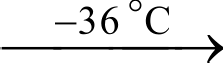 (С Hi О ), + 12nHNO  = 6nNO + 6uNOz + 6uCO  + 11uH2O (можно без п);NH  + HNO  = NH4NO ;NH4NO3 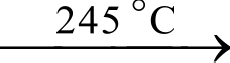 Структурные  формулы:oN О + 2H О.0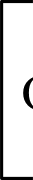 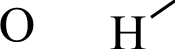 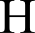 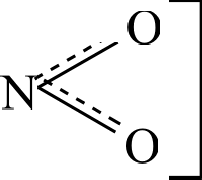 O-  N	N	H—O	NЕ	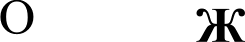 N	O---— Н   НO--— N -	N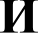 Система оценивания:І.	Расчёт мольных долей 1 балл, константы равновесия 1,5 баллаРасчёт молекулярной массы 1 балл, знак теплового эффекта с обоснованием 1 балл (без обоснования 0,5 балла)Уравнения реакций no 1 баллу, названия веществ А—Д по 0,5 балла (формулы А—Д не оцениваются, баллы за их распознавание в неявном виде входят в оценку уравнений реакций)Расчёт парциального давления азотаУравнения реакций no 1 баллу, структурные формулы Е—И no 1 баллу (молекулярные  формулы  E—M не оцениваются)2,5 балла2 балла6,5 балловбаллбаллаИТОГО:	20 балловРешение  Задачи 10-4 (авторы: АнЬреев М. А.,  Трршков И.В.)Вещество В образуется при пиролизе метана и используется для газовой сварки и резки металлов. Легко догадаться, что В — ацетилен, СОН . Окисление ацетилена избытком перманганата калия в серной кислоте при нагревании приводит к образованию СОН и H2Следовательно, единственное органическое соединение Z,  образующееся  при окислении смеси А и В, является продуктом окисления А. На нейтрализацию 2.19 г Z требуется 3.75 0.32 = 1.2 г NaOH, что соответствует 0.03 моль NaOH. Если Z — одноосновная кислота, то ее молекулярная масса равна 73 а. е. м. Это невозможно, поскольку молекулярная масса соединений формулы СОН О, должна быть четным числом. Если Z двухосновная кислота, то ее молекулярная масса равна 146. Она соответствует формуле C4H8(CO Н) . Отсюда можно сделать вывод, что А — циклоалкен. Поскольку Z не содержит третичных атомов углерода, это либо адипиновая (гександиовая) кислота, либо 2,2-диметилянтарная (2,2-диметилбутандиовая   кислота).    Однако   последняя    должна    получаться    из крайненестабильного 3,3-диметилциклобутена. Адипиновая кислота образуется при окислении циклогексена, который при нагревании в присутствии платинового катализатора может подвергаться дегидрированию с образованием бензола. Выделяющийся при этом водород (2 эквивалента) гидрирует ацетилен с образованием этана. Действительно, и бензол, и этан не окисляются перманганатом калия в кислой среде, а бензол можно получить тримеризацией ацетилена. Таким образом, А — циклогексен, Z — адипиновая кислота, Х — бензол, У — этан.Т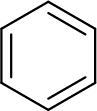 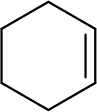 +  HC	СИ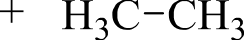 В	Pt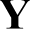 Ат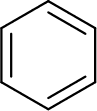 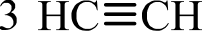 акт.уголь	х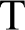 2 СН4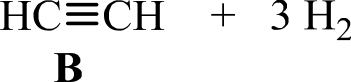 (реакция 1)(реакция 2)(реакция 3)+  8 KMnO4  +  12 H2 SO4 	5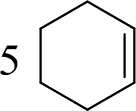 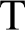 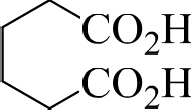 А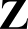 +  4 K2SO4  +  8 MnSO4   + 12 Н2О    (реакция 4)HC-CH  + 2 KMПO4 + 3 H2 O4	К 2Ѕ   4 + 2 MnSO4 + 2 СО   + 4 Н2О	(реакция  5)Реакция бензола с хлороформом в присутствии A1C1 представляет собой пример алкилирования по Фриделю—Крафтсу. Поскольку продуктом реакции является углеводород, можно сделать вывод, что в хлороформе все три атома хлора замещены на фенильные группы, то есть образовался трифенилметан, (С6Н5) CH. При действии на него натрия выделяется водород и образуется соль. Вывод — трифенилметан проявляет слабые кислотные свойства, а солью является трифенилметанид натрия, (C6H5)3CNa (D). К [Fe(CN),] — одноэлектронный окислитель, превращающий трифенилметильный анион в соответствующий радикал Е, который может димеризоваться двумя пугями: а) с образованием гексафенилэтана и 6) в результате атаки радикального центра одной частицы по фенильному кольцу другой. Гексафенилэтан содержит только три типа атомов углерода, следовательно, это не димер F. Димер имеет 9 типов атомов водорода, если трифенилметильный радикал атакует другой радикал по ппpп-положению одной из фенильных групп.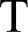 A1C1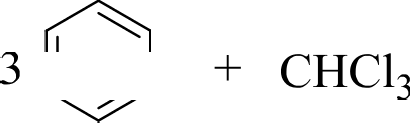 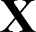 PhPh	Н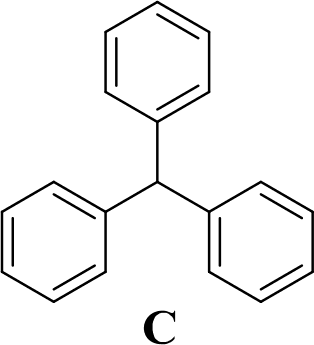 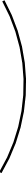 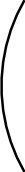 Ph(реакция 6)+	2 Na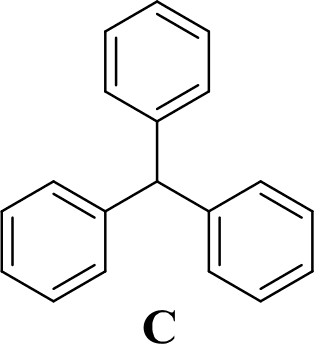 Na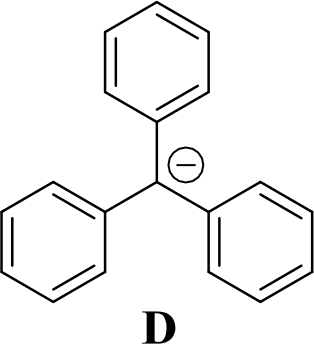 +	NH4ClNa	Ph+  H2	Ph	Na	(реакция 7)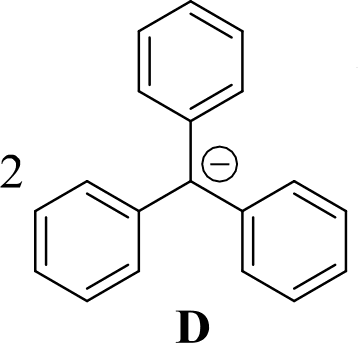 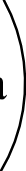 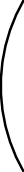 Ph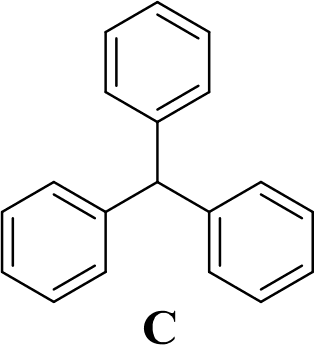 +  NaC1 + NHэ	(реакция 8)PhPh	Nil	+  КЗ [Fe(CN)6]Ph D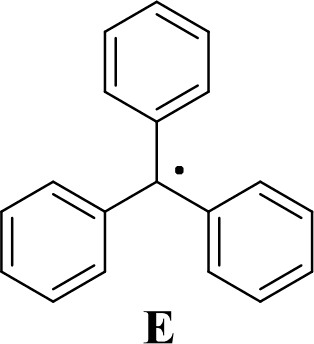 2PhPh	PhЕ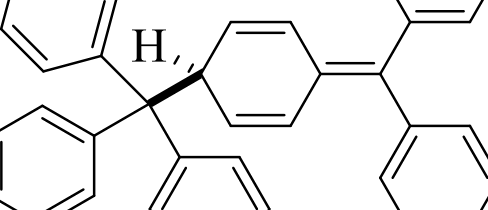 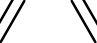 (реакция 9)(реакция 10)FПри увеличении давления по принципу Ле-Шателье равновесие должно сдвигаться в сторону димера. Следовательно, интенсивность окраски должна ослабевать.Система оценивания:9 структурных формул — по 1 баллу 10 уравнений реакций по 1 баллу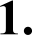 2. Ответ с обоснованием — 1 балл.Правильный ответ без обоснования — 0.5 балла19 баллов1 баллИГОГО:	20 балловРешение Задачи 10-5 (автор: Ерёмин В.В.)При решении задачи предполагаем, что поглощение света может привести к разрыву связи, если энергия света больше или равна энергии связи.Длине	волны	400 им	соответствует	энергия	12 Дж/моль   1 см /400 им == 300 кДж/моль, а длине волны 700 им — энергия 170 кДж/моль. Свет с такой энергией может разложить на атомы молекулы Вг2 и 12ОЗ --Э• Oz + О.Связь ОО в молекуле озона — промежуточная между одинарной O—O и двойной О=О. Если   предположить,   что   энергия   такой   связи   равна   среднему    арифметическому. (497 + 146) / 2 = 321.5 кДж/моль,  то  такой  энергии   соответствует   длина   волны   света.  12 / 321500 10’ им = 373 им. (На самом деле, пик поглощения озона приходится  на 260 им, так как образуется возбужденный молекулярный кислород).Энергию   п-связи   можно   оценить   как  разность   между   энергиями   двойной иодинарной связи. 612 — 348 = 264 кДж/моль. Такой энергии соответствует длина волны света. 12 / 264000 107 им = 455 им. Эта оценка — грубая, реально требуется УФ излучение, для разных алкенов 300—330 им.а) Длине волны 500 им соответствует энергия 240 кДж/моль, ее недостаточно для разрыва связей в CBrF . Молекула не распадается.б) 300 им	400 кДж/моль. Может разорваться связь C—Br. Продукты. CF  и Br. (В качестве правильного ответа принимаются также C2F6 и ВГ2)в) 200 им	600 кДж/моль. Может разорваться любая связь. Возможные  продукты.CF , Br, CF Br, F. В качестве правильного ответа принимаются также продукты рекомбинации этих частиц.Ответы:1.   ВГ2 И 32-2.  373 им.3.  455 им.4.  а) Ничего.6) CFз и Br.в) CF , Br, CF Br, F.Система оценивания:Расчёт энергии света — 2 балла. Выбор молекул — 2 балла.За каждую неправильную молекулу минус 1 баллУравнение реакции — 1 балл Оценка энергии связи — 2 баллла Расчёт длины волны — 2 балла.За правильный расчёт длины волны ставится 2 балла даже, если энергия определена неверно.Оценка энергии связи — 2 баллла Расчёт длины волны — 2 балла.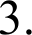 За правильный расчёт длины волны ставится 2 балла даже, если энергия определена неверно.4.	а) Расчёт энергии — 1 балл.Вывод о том, что ничего не будет — 1 балл. (верный ответ без расчёта — 0 баллов).б) Расчёт энергии — 1 балл.Продукты — 1 балл (по 0.5 балла за каждый) в) Расчёт энергии — 1 балл.Продукты — 2 балла (по 1 баллу за продукты с разрывом каждой связи).ИТОГО.’4 балла5бzлЛОВ4 балла7 баллов20 баллов123456789115,0517,4319,8022,18(Na)24,5626,9329,3131,6934,06340,4042,7845,15(Sc)47,5349,9152,2854,6657,0459,41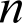 246810121416230,1034,8639,61(Ca)44,3649,1253,8758,62(Co,Ni)63,38(Cu)455,45(Мп)60,2164,9669,71(Ga)74,4779,2283,9788,73IОпределение элемента ХОпределение соединений А—И (no 0.5 за вещество) Расчёт состава Б, Г, Ж, 3 (по 1 б за в-во).1.5 балла4.5 балла 4 балла2Уравнения реакций (6 реакций по 1,5 б)9 баллов3Строение катиона Е1 баллNaРЬСNНю2,50656,45923,5643,0553,955М22,989207,212,01 l14,0071,008v = ш /М0,10900,27251,96190,21813,9236v / vpq1,02,518,02,036,01.Определение веществ А — 3 по 0,5 балла4 баллаРасчёты PbS, SiO , SnSz, РЬЗО4 по 0,5 балла2 балла2.Уравнения реакций по 1 баллу10 баллов3.Расчёт массовых долей элементов1 балла4Расчёт состава У2 балла5Строение аниона Pb$2°.(0,5 балла), обоснование (0,5 балла)1 баллМТОГО:20 баллов